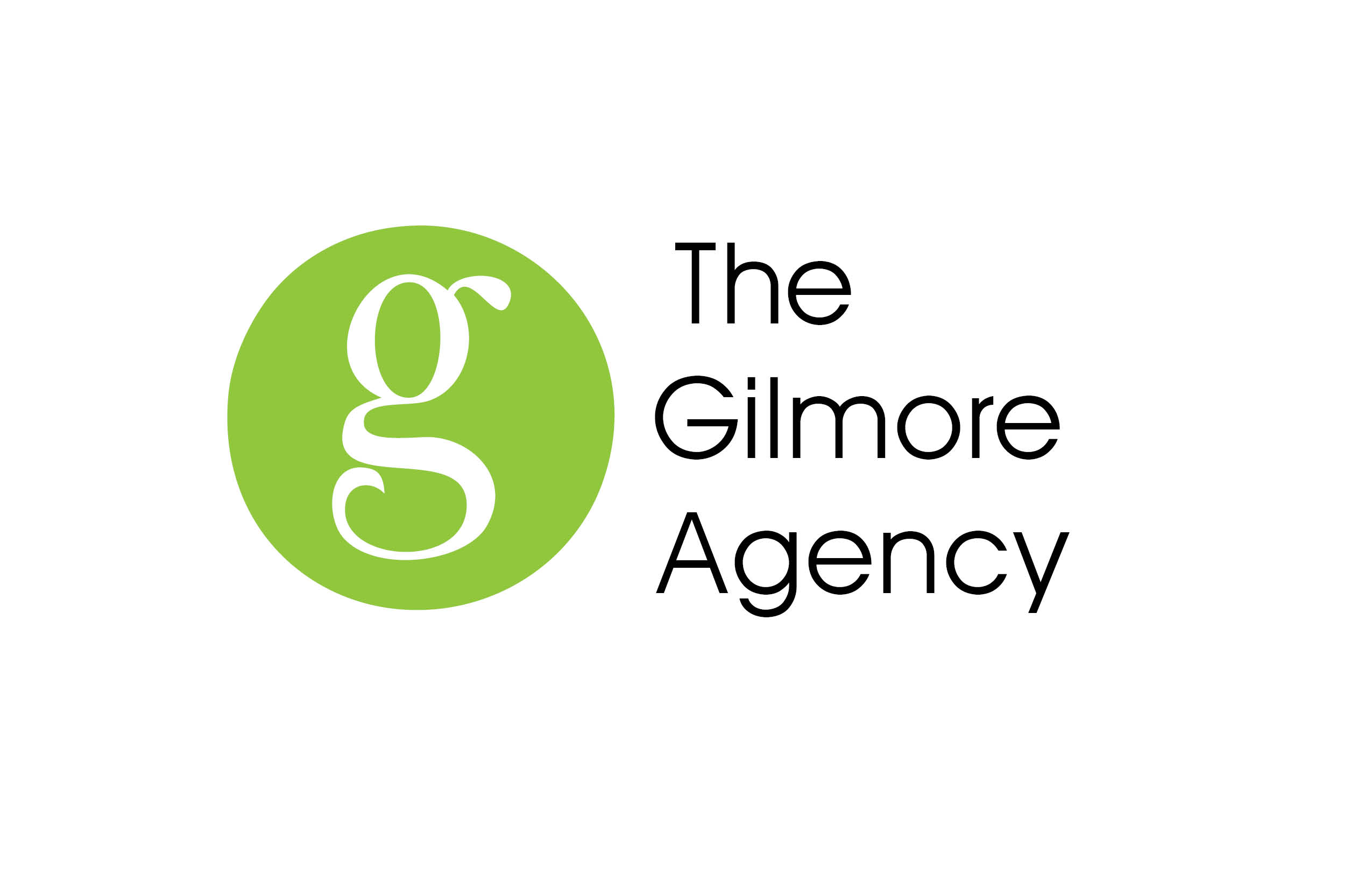 [VISUAL]Audio:  Fun, folksy music bedVoiceover – Ivani BingEUGENE AIRPORT IS A PROUD PART OF WHAT MAKES WESTERN OREGON SUCH A UNIQUE PLACE TO BE.    WITH INCREASED DIRECT ROUTES THAT CONNECT TO HUNDREDS OF DESTINATIONS,  FLY LOCAL, FLY E-U-G